2019年７月英会話サロン English Café” 月会費：8,000円（月４回）12,000円（朝　or 夜　+ 土曜日　取り放題）　16,000円（全て取り放題）　or 1回3,000円Sun.Mon.Tue.Wed.ThursFri.Sat.129:30 – 11:00 英会話(B/C)  Sam19:30 – 21:00            Kurtお仕事帰りの英会話310:00 – 11:30  英会話(A)     Sam11:30 – 13:00  英会話(B/C)   Sam49:30 – 11:00 英会話(B/C)  Sam19:30 – 21:00 TOEICめざせ８００点！ 　Yuri510:00 – 11:30  英会話(A)   Sam11:30 – 13:00  英会話(B/C) Sam616:00– 17:30  JohnBusiness English Café7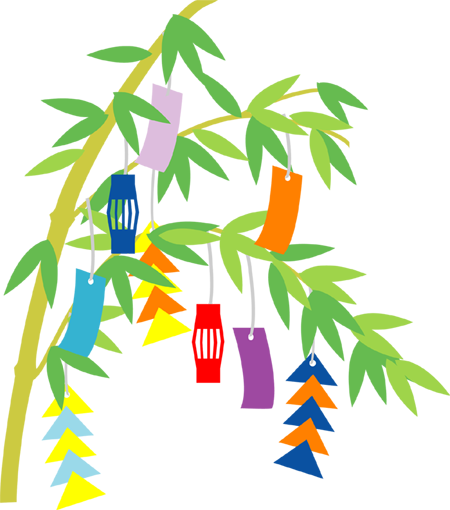 899:30 – 11:00 英会話(B/C)  Sam19:30 – 21:00            Kurtお仕事帰りの英会話1010:00 – 11:30  英会話(A)     Sam11:30 – 13:00  英会話(B/C)   Sam119:30 – 11:00 英会話(B/C)  Sam19:30 – 21:00 TOEICめざせ８００点！ 　Yuri1210:00 – 11:30  英会話(A)   Sam11:30 – 13:00  英会話(B/C) Sam1316:00– 17:30  BrianBusiness English Café1412:30-14:00英語でGospelを歌おう   14:00-17:00♪Session@JETS15169:30 – 11:00 英会話(B/C)  Sam19:30 – 21:00            Kurt お仕事帰りの英会話1710:00 – 11:30  英会話(A)     Sam11:30 – 13:00  英会話(B/C)   Sam189:30 – 11:00 英会話(B/C)  Sam19:30 – 21:00 TOEICめざせ８００点！ 　Yuri 1910:00 – 11:30  英会話(A)   Sam11:30 – 13:00  英会話(B/C) Sam2016:00 – 17:00  BrianBusiness English Café21 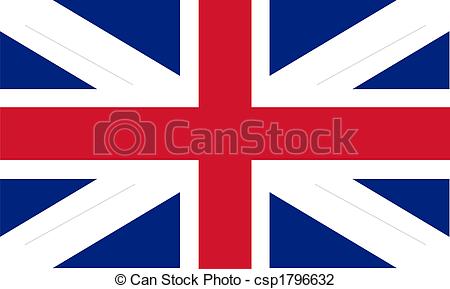 第12回 夏の国内留学：　毎日、英会話!  7月21日―7月28日　　Mharab Choudhury(Oxford Uni./Medicine)  San Myat(Osford Uni./Medicine)今年は、オックスフォード大学の医学部生を２名が担当してくださることになりました！Class schedule:   9:30 – 11:00  Class C              11:00-12:30   Class A    11:00-12:30   Class B (お仕事帰りの英会話・ＴＯＥＩＣ／Business English Salonの時間帯も特別講座を開講いたします。)１）7月21日（神戸）/ 7月22日　(京都)のお手伝いをしてくださる方を募集しています。その他、夏のパーティーも計画しております。　２）7月18日（木曜日）18:00-20:00　Welcome Party＠神戸倶楽部（主催：兵庫県国際交流協会　参加費：　3,000円）　今年も、The JETS Band (w/Chiaki Fujimoto,vo/p, Tetsuo Kondo,b, Yuri, d)が演奏させていただくことになりました。Oxbridge Summer Camp参加学生全員と出会う、またとない機会です。　ぜひ！　　中高生、大学生で受講を希望されます方は、伊藤まで。第12回 夏の国内留学：　毎日、英会話!  7月21日―7月28日　　Mharab Choudhury(Oxford Uni./Medicine)  San Myat(Osford Uni./Medicine)今年は、オックスフォード大学の医学部生を２名が担当してくださることになりました！Class schedule:   9:30 – 11:00  Class C              11:00-12:30   Class A    11:00-12:30   Class B (お仕事帰りの英会話・ＴＯＥＩＣ／Business English Salonの時間帯も特別講座を開講いたします。)１）7月21日（神戸）/ 7月22日　(京都)のお手伝いをしてくださる方を募集しています。その他、夏のパーティーも計画しております。　２）7月18日（木曜日）18:00-20:00　Welcome Party＠神戸倶楽部（主催：兵庫県国際交流協会　参加費：　3,000円）　今年も、The JETS Band (w/Chiaki Fujimoto,vo/p, Tetsuo Kondo,b, Yuri, d)が演奏させていただくことになりました。Oxbridge Summer Camp参加学生全員と出会う、またとない機会です。　ぜひ！　　中高生、大学生で受講を希望されます方は、伊藤まで。第12回 夏の国内留学：　毎日、英会話!  7月21日―7月28日　　Mharab Choudhury(Oxford Uni./Medicine)  San Myat(Osford Uni./Medicine)今年は、オックスフォード大学の医学部生を２名が担当してくださることになりました！Class schedule:   9:30 – 11:00  Class C              11:00-12:30   Class A    11:00-12:30   Class B (お仕事帰りの英会話・ＴＯＥＩＣ／Business English Salonの時間帯も特別講座を開講いたします。)１）7月21日（神戸）/ 7月22日　(京都)のお手伝いをしてくださる方を募集しています。その他、夏のパーティーも計画しております。　２）7月18日（木曜日）18:00-20:00　Welcome Party＠神戸倶楽部（主催：兵庫県国際交流協会　参加費：　3,000円）　今年も、The JETS Band (w/Chiaki Fujimoto,vo/p, Tetsuo Kondo,b, Yuri, d)が演奏させていただくことになりました。Oxbridge Summer Camp参加学生全員と出会う、またとない機会です。　ぜひ！　　中高生、大学生で受講を希望されます方は、伊藤まで。第12回 夏の国内留学：　毎日、英会話!  7月21日―7月28日　　Mharab Choudhury(Oxford Uni./Medicine)  San Myat(Osford Uni./Medicine)今年は、オックスフォード大学の医学部生を２名が担当してくださることになりました！Class schedule:   9:30 – 11:00  Class C              11:00-12:30   Class A    11:00-12:30   Class B (お仕事帰りの英会話・ＴＯＥＩＣ／Business English Salonの時間帯も特別講座を開講いたします。)１）7月21日（神戸）/ 7月22日　(京都)のお手伝いをしてくださる方を募集しています。その他、夏のパーティーも計画しております。　２）7月18日（木曜日）18:00-20:00　Welcome Party＠神戸倶楽部（主催：兵庫県国際交流協会　参加費：　3,000円）　今年も、The JETS Band (w/Chiaki Fujimoto,vo/p, Tetsuo Kondo,b, Yuri, d)が演奏させていただくことになりました。Oxbridge Summer Camp参加学生全員と出会う、またとない機会です。　ぜひ！　　中高生、大学生で受講を希望されます方は、伊藤まで。第12回 夏の国内留学：　毎日、英会話!  7月21日―7月28日　　Mharab Choudhury(Oxford Uni./Medicine)  San Myat(Osford Uni./Medicine)今年は、オックスフォード大学の医学部生を２名が担当してくださることになりました！Class schedule:   9:30 – 11:00  Class C              11:00-12:30   Class A    11:00-12:30   Class B (お仕事帰りの英会話・ＴＯＥＩＣ／Business English Salonの時間帯も特別講座を開講いたします。)１）7月21日（神戸）/ 7月22日　(京都)のお手伝いをしてくださる方を募集しています。その他、夏のパーティーも計画しております。　２）7月18日（木曜日）18:00-20:00　Welcome Party＠神戸倶楽部（主催：兵庫県国際交流協会　参加費：　3,000円）　今年も、The JETS Band (w/Chiaki Fujimoto,vo/p, Tetsuo Kondo,b, Yuri, d)が演奏させていただくことになりました。Oxbridge Summer Camp参加学生全員と出会う、またとない機会です。　ぜひ！　　中高生、大学生で受講を希望されます方は、伊藤まで。第12回 夏の国内留学：　毎日、英会話!  7月21日―7月28日　　Mharab Choudhury(Oxford Uni./Medicine)  San Myat(Osford Uni./Medicine)今年は、オックスフォード大学の医学部生を２名が担当してくださることになりました！Class schedule:   9:30 – 11:00  Class C              11:00-12:30   Class A    11:00-12:30   Class B (お仕事帰りの英会話・ＴＯＥＩＣ／Business English Salonの時間帯も特別講座を開講いたします。)１）7月21日（神戸）/ 7月22日　(京都)のお手伝いをしてくださる方を募集しています。その他、夏のパーティーも計画しております。　２）7月18日（木曜日）18:00-20:00　Welcome Party＠神戸倶楽部（主催：兵庫県国際交流協会　参加費：　3,000円）　今年も、The JETS Band (w/Chiaki Fujimoto,vo/p, Tetsuo Kondo,b, Yuri, d)が演奏させていただくことになりました。Oxbridge Summer Camp参加学生全員と出会う、またとない機会です。　ぜひ！　　中高生、大学生で受講を希望されます方は、伊藤まで。28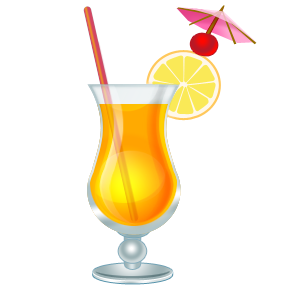 お知らせ：1) 7月２９－３１日は、第５週目のため、お休みになります。2)英語でJazzを歌おう！：９月第二週目に秋学期がはじまります。 グループ/プライベートレッスンをご希望されます方は伊藤まで。　初めての方も、ぜひ！3)JETS Gospel Choir：  メンバー募集中！  毎月第二日曜日　１２：３０－１４：００　　　担当：　Ｌａｒｒｙ　Ｒａｎｓｏｍｅ／大久保和慧　　西宮北口の音楽会にエントリーすることを目指しています！　毎回、英語の発音、リズムなど、気づきがいっぱいです！ 4)Gospel & Session:  　７月１４日(日）   １２：３０－１４：００　　　担当：　Ｌａｒｒｙ　Ｒａｎｓｏｍｅ／大久保和慧　　　　　　　　　　　　　　　　　　　　　　　　　　　　　　　　　　　１４：００－１７：００　　　池田奈央（ｐ）、近藤哲生（ｂ）、Larry Ransome(d)お知らせ：1) 7月２９－３１日は、第５週目のため、お休みになります。2)英語でJazzを歌おう！：９月第二週目に秋学期がはじまります。 グループ/プライベートレッスンをご希望されます方は伊藤まで。　初めての方も、ぜひ！3)JETS Gospel Choir：  メンバー募集中！  毎月第二日曜日　１２：３０－１４：００　　　担当：　Ｌａｒｒｙ　Ｒａｎｓｏｍｅ／大久保和慧　　西宮北口の音楽会にエントリーすることを目指しています！　毎回、英語の発音、リズムなど、気づきがいっぱいです！ 4)Gospel & Session:  　７月１４日(日）   １２：３０－１４：００　　　担当：　Ｌａｒｒｙ　Ｒａｎｓｏｍｅ／大久保和慧　　　　　　　　　　　　　　　　　　　　　　　　　　　　　　　　　　　１４：００－１７：００　　　池田奈央（ｐ）、近藤哲生（ｂ）、Larry Ransome(d)お知らせ：1) 7月２９－３１日は、第５週目のため、お休みになります。2)英語でJazzを歌おう！：９月第二週目に秋学期がはじまります。 グループ/プライベートレッスンをご希望されます方は伊藤まで。　初めての方も、ぜひ！3)JETS Gospel Choir：  メンバー募集中！  毎月第二日曜日　１２：３０－１４：００　　　担当：　Ｌａｒｒｙ　Ｒａｎｓｏｍｅ／大久保和慧　　西宮北口の音楽会にエントリーすることを目指しています！　毎回、英語の発音、リズムなど、気づきがいっぱいです！ 4)Gospel & Session:  　７月１４日(日）   １２：３０－１４：００　　　担当：　Ｌａｒｒｙ　Ｒａｎｓｏｍｅ／大久保和慧　　　　　　　　　　　　　　　　　　　　　　　　　　　　　　　　　　　１４：００－１７：００　　　池田奈央（ｐ）、近藤哲生（ｂ）、Larry Ransome(d)お知らせ：1) 7月２９－３１日は、第５週目のため、お休みになります。2)英語でJazzを歌おう！：９月第二週目に秋学期がはじまります。 グループ/プライベートレッスンをご希望されます方は伊藤まで。　初めての方も、ぜひ！3)JETS Gospel Choir：  メンバー募集中！  毎月第二日曜日　１２：３０－１４：００　　　担当：　Ｌａｒｒｙ　Ｒａｎｓｏｍｅ／大久保和慧　　西宮北口の音楽会にエントリーすることを目指しています！　毎回、英語の発音、リズムなど、気づきがいっぱいです！ 4)Gospel & Session:  　７月１４日(日）   １２：３０－１４：００　　　担当：　Ｌａｒｒｙ　Ｒａｎｓｏｍｅ／大久保和慧　　　　　　　　　　　　　　　　　　　　　　　　　　　　　　　　　　　１４：００－１７：００　　　池田奈央（ｐ）、近藤哲生（ｂ）、Larry Ransome(d)お知らせ：1) 7月２９－３１日は、第５週目のため、お休みになります。2)英語でJazzを歌おう！：９月第二週目に秋学期がはじまります。 グループ/プライベートレッスンをご希望されます方は伊藤まで。　初めての方も、ぜひ！3)JETS Gospel Choir：  メンバー募集中！  毎月第二日曜日　１２：３０－１４：００　　　担当：　Ｌａｒｒｙ　Ｒａｎｓｏｍｅ／大久保和慧　　西宮北口の音楽会にエントリーすることを目指しています！　毎回、英語の発音、リズムなど、気づきがいっぱいです！ 4)Gospel & Session:  　７月１４日(日）   １２：３０－１４：００　　　担当：　Ｌａｒｒｙ　Ｒａｎｓｏｍｅ／大久保和慧　　　　　　　　　　　　　　　　　　　　　　　　　　　　　　　　　　　１４：００－１７：００　　　池田奈央（ｐ）、近藤哲生（ｂ）、Larry Ransome(d)お知らせ：1) 7月２９－３１日は、第５週目のため、お休みになります。2)英語でJazzを歌おう！：９月第二週目に秋学期がはじまります。 グループ/プライベートレッスンをご希望されます方は伊藤まで。　初めての方も、ぜひ！3)JETS Gospel Choir：  メンバー募集中！  毎月第二日曜日　１２：３０－１４：００　　　担当：　Ｌａｒｒｙ　Ｒａｎｓｏｍｅ／大久保和慧　　西宮北口の音楽会にエントリーすることを目指しています！　毎回、英語の発音、リズムなど、気づきがいっぱいです！ 4)Gospel & Session:  　７月１４日(日）   １２：３０－１４：００　　　担当：　Ｌａｒｒｙ　Ｒａｎｓｏｍｅ／大久保和慧　　　　　　　　　　　　　　　　　　　　　　　　　　　　　　　　　　　１４：００－１７：００　　　池田奈央（ｐ）、近藤哲生（ｂ）、Larry Ransome(d)